Проект подготовлен администрацией Дальнегорского городского округа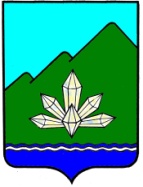 Приморский крайДума Дальнегорского городского округавосьмого созываПРОЕКТ РЕШЕНИЯ«__» __________2024г.                 г. Дальнегорск                                            № ___О внесении изменений в решение Думы Дальнегорского городского округа от 06.12.2023 № 178 «О бюджете Дальнегорского городского округа на 2024 год и плановый период 2025 и 2026 годов»Руководствуясь Бюджетным кодексом Российской Федерации, Федеральным законом «Об общих принципах организации местного самоуправления в Российской Федерации», Уставом Дальнегорского городского округа, Положением «О бюджетном процессе в Дальнегорском городском округе»,Дума Дальнегорского городского округа,РЕШИЛА:1. Внести в решение Думы Дальнегорского городского округа от 06.12.2023 № 178 «О бюджете Дальнегорского городского округа на 2024 год и плановый период 2025 и 2026 годов» (газета «Трудовое слово» от 13.12.2023 № 50, от 13.03.2024 № 11) следующие изменения:1.1) в пункте 1.1 цифры «2 460 395 585,30» заменить цифрами «2 451 600 780,48», цифры «1 521 621 230,30» заменить цифрами «1 512 826 425,48»;1.2) в пункте 1.2 цифры «2 659 249 862,93» заменить цифрами «2 661 745 435,91»;1.3) в пункте 1.3 цифры «198 854 277,63» заменить цифрами «210 144 655,43»;1.4) в абзаце втором пункта 2.1 цифры «2 072 027 244,46» заменить цифрами «2 052 471 068,08», цифры «1 219 228 285,46» заменить цифрами «1 199 672 109,08»;1.5) в абзаце третьем пункта 2.1 цифры «1 936 805 283,64» заменить цифрами «1 921 582 888,94», цифры «1 021 770 361,64» заменить цифрами «1 006 547 966,94»;1.6) в абзаце втором пункта 2.2 цифры «2 072 027 244,46» заменить цифрами «2 052 471 068,08»;1.7) в абзаце третьем пункта 2.2 цифры «1 936 805 283,64» заменить цифрами «1 921 582 888,94»;1.8) в абзаце втором пункта 2.4 цифры «21 322 178,73» заменить цифрами «21 517 122,36»;1.9) в абзаце третьем пункта 2.4 цифры «46 876 608,13» заменить цифрами «47 027 776,19»;1.10) пункт 23 изложить в следующей редакции: «Органы местного самоуправления Дальнегорского городского округа не вправе принимать в 2024 году и плановом периоде 2025 и 2026 годов решения, приводящие к увеличению численности муниципальных служащих органов местного самоуправления, за исключением случаев, связанных с увеличением объема полномочий и функций органов местного самоуправления, обусловленных изменением федерального, краевого законодательства, а также решения, приводящие к увеличению численности работников муниципальных учреждений, за исключением случаев, возникших в результате ввода в эксплуатацию новых объектов недвижимости, находящихся в муниципальной собственности, либо в результате передачи таких объектов из федеральной или краевой собственности в муниципальную собственность или безвозмездное пользование Дальнегорского городского округа.»;1.11) пункт 24 дополнить абзацем седьмым следующего содержания:                   «- возмещения затрат, связанных с выполнением работ (оказанием услуг) по ремонту общего имущества многоквартирного дома.»;1.12) приложение № 1 «Источники внутреннего финансирования дефицита бюджета Дальнегорского городского округа на 2024 год и плановый период 2025 и 2026 годов» изложить в редакции приложения № 1 к настоящему решению;1.13) приложение № 3 «Объем доходов бюджета Дальнегорского городского округа на 2024 год и плановый период 2025 и 2026 годов» изложить в редакции приложения № 2 к настоящему решению;1.14) приложение № 4 «Объем межбюджетных трансфертов, получаемых бюджетом Дальнегорского городского округа из других бюджетов бюджетной системы на 2024 год и плановый период 2025 и 2026 годов» изложить в редакции приложения № 3 к настоящему решению;1.15) приложение № 5 «Распределение бюджетных ассигнований из бюджета Дальнегорского городского округа по разделам, подразделам, целевым статьям, группам видов расходов бюджета Дальнегорского городского округа на 2024 год и плановый период 2025 и 2026 годов» изложить в редакции приложения № 4 к настоящему решению;1.16) приложение № 6 «Распределение бюджетных ассигнований из бюджета Дальнегорского городского округа по целевым статьям муниципальным программам и непрограммным направлениям деятельности, группам видов расходов классификации расходов бюджетов на 2024 год и плановый период 2025 и 2026 годов» изложить в редакции приложения № 5 к настоящему решению;1.17) приложение № 7 «Распределение бюджетных ассигнований из бюджета Дальнегорского городского округа по разделам, подразделам, целевым статьям и группам видов расходов в ведомственной структуре расходов бюджета на 2024 годи плановый период 2025 и 2026 годов» изложить в редакции приложения № 6 к настоящему решению.2. Настоящее решение вступает в силу после его официального опубликования в газете «Трудовое слово» и подлежит размещению на официальном сайте Дальнегорского городского округа в сети Интернет.Председатель Думы Дальнегорского городского округа                                                    Н.Ю. ХарламовГлаваДальнегорского городского округа			                        А.М. Теребилов